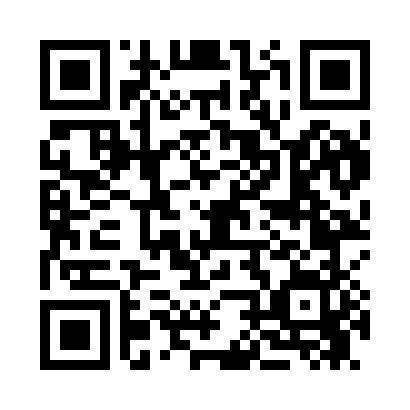 Prayer times for The Y, West Virginia, USAMon 1 Jul 2024 - Wed 31 Jul 2024High Latitude Method: Angle Based RulePrayer Calculation Method: Islamic Society of North AmericaAsar Calculation Method: ShafiPrayer times provided by https://www.salahtimes.comDateDayFajrSunriseDhuhrAsrMaghribIsha1Mon4:316:051:315:278:5610:302Tue4:326:061:315:278:5610:293Wed4:336:061:315:278:5610:294Thu4:336:071:315:278:5510:295Fri4:346:081:315:278:5510:286Sat4:356:081:325:278:5510:287Sun4:366:091:325:278:5510:278Mon4:376:091:325:288:5410:279Tue4:386:101:325:288:5410:2610Wed4:396:111:325:288:5310:2511Thu4:396:111:325:288:5310:2512Fri4:406:121:325:288:5310:2413Sat4:416:131:335:288:5210:2314Sun4:426:131:335:288:5210:2215Mon4:436:141:335:288:5110:2216Tue4:446:151:335:288:5010:2117Wed4:466:161:335:288:5010:2018Thu4:476:161:335:278:4910:1919Fri4:486:171:335:278:4910:1820Sat4:496:181:335:278:4810:1721Sun4:506:191:335:278:4710:1622Mon4:516:201:335:278:4610:1523Tue4:526:201:335:278:4610:1424Wed4:536:211:335:278:4510:1225Thu4:556:221:335:278:4410:1126Fri4:566:231:335:268:4310:1027Sat4:576:241:335:268:4210:0928Sun4:586:251:335:268:4110:0829Mon4:596:261:335:268:4010:0630Tue5:016:261:335:258:3910:0531Wed5:026:271:335:258:3810:04